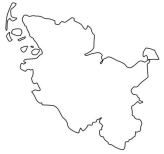 Diesem Bericht ist das Blatt „meine Möglichkeiten“ beigefügt.	   SHIP - Schleswig-Holstein                       Individuelle Planung    Name, Vornamegeboren amaktuelle Anschriftggf. rechtliche Betreuung       	Datum	BerichtszeitraumAngaben zu meiner Hilfe LeistungserbringerLeistungserbringerLeistungserbringervereinbarte Leistung/ Umfangvereinbarte Leistung/ Umfangvereinbarte Leistung/ UmfangAbwesenheitenAbwesenheitenAbwesenheitenBezugspersonTelefonE-MailDas ist der Stand meiner Ziele.1.ZielDas ist der Stand zu diesem Ziel.Das hilft mir. Das hindert mich. Sichtweise des LeistungserbringersSichtweise weiterer Beteiligter2.ZielDas ist der Stand zu diesem Ziel.Das hilft mir. Das hindert mich. Sichtweise des LeistungserbringersSichtweise weiterer Beteiligter3.ZielDas ist der Stand zu diesem Ziel.Das hilft mir. Das hindert mich. Sichtweise des LeistungserbringersSichtweise weiterer Beteiligter4.ZielDas ist der Stand zu diesem Ziel.Das hilft mir. Das hindert mich. Sichtweise des LeistungserbringersSichtweise weiterer BeteiligterDas ist der Stand der vereinbarten Tätigkeiten.1.Vereinbarte Tätigkeit Das möchte ich dazu berichten.Sichtweise des LeistungserbringersSichtweise weiterer Beteiligter2.Vereinbarte Tätigkeit Das möchte ich dazu berichten.Sichtweise des LeistungserbringersSichtweise weiterer Beteiligter3.Vereinbarte Tätigkeit Das möchte ich dazu berichten.Sichtweise des LeistungserbringersSichtweise weiterer BeteiligterWirkung meiner bisherigen Hilfe	Wie zufrieden bin ich mit der Hilfe? Das fällt mir jetzt leichter.Das fällt mir noch schwer.Ein Blick in die Zukunft Das wünsche ich mir. Das will ich verändern.Vorschlag des Leistungserbringers zum weiteren VorgehenErgänzungen weiterer BeteiligterBemerkungenDies möchte ich noch berichten.Dies möchte der Leistungserbringer noch berichten.Dies möchten weitere Beteiligte noch berichten.Ort/ DatumLeistungsberechtigte/rOrt/ DatumLeistungserbringerOrt/ DatumMeine MöglichkeitenDas kann ich selbst.	persönliche RessourcenDiese Personen sind wichtig für mich.	Soziale RessourcenDas kann ich auch nutzen.	Sozialraum - RessourcenDas habe ich.	Materielle Ressourcen